Publicado en Madrid el 17/09/2019 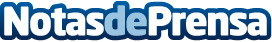 JobTeaser recauda 50 millones de euros para transformar la búsqueda de empleo de los jóvenes talentos JobTeaser ha obtenido la recaudación a través de los fondos de inversión de Highland Europe y de sus inversores históricos (Alven, Idinvest Partners, Seventure Partners y Korelya Capital). La plataforma quiere revolucionar la forma de orientar a los jóvenes, mediante la creación de herramientas gratuitas de asesoramiento y evaluación, además de reforzar el ecosistema de inserción laboralDatos de contacto:Blanca Prieto / Virginia FrutosEverythink Pr Boutique91 551 98 91Nota de prensa publicada en: https://www.notasdeprensa.es/jobteaser-recauda-50-millones-de-euros-para Categorias: Internacional Nacional Finanzas Comunicación Sociedad Emprendedores E-Commerce Recursos humanos http://www.notasdeprensa.es